УТВЕРЖДЕНО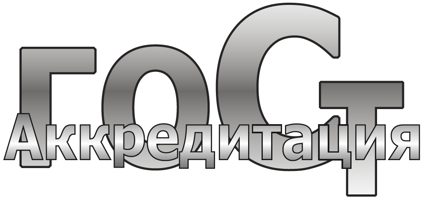 Генеральным директором ООО «ДСААиПС»и руководителем ЦОС.Введено в действие Приказом «01» декабря 2020г. № Р/04-20Правила признания компетентности (аккредитации) провайдеров проверки квалификации   ДП 03.24.2020Оглавление1. Предназначение.	32. Область применения.	33. Нормативные ссылки.	34. Термины и определения. Сокращения.	45. Описание процедуры.	55.1. Общие положения.	55.2 Требования к компетентности в области аттестации испытательного оборудования.	55.3. Порядок признания компетентности юридических лиц и индивидуальных предпринимателей в области аттестации испытательного оборудования.	85.4. Порядок проведения инспекционной проверки.	105.5. Продление срока действия аттестата признания компетентности.	125.6. Процедура изменения области компетентности	126. Приложения.	13Ф01 03.25	13Ф02 03.25	15Ф03 03.25	17Ф04 03.25	181. Предназначение.  Настоящая рекомендация определяет порядок проведения работ по признанию компетентности юридических лиц и индивидуальных предпринимателей в области проверок квалификации в соответствии с требованиями  ГОСТ ISO/IEC 17043-2013.  2. Область применения.Настоящая процедура обязательна для работников ЦОС  «ГОСТАккредитация», привлекаемых экспертов (оценщиков), технических экспертов, непосредственно участвующих в процессе аккредитации, организации и проведении инспекционного контроля ИЛ и повторной аккредитованных ИЛ.Процедура разработана в целях выполнения требований ГОСТ ISO/IEC 17043-2013. 3. Нормативные ссылки.- ГОСТ ISO/IEC 17043-2013 (ISO/IEC 17043:2010, IDT) «Оценка соответствия. Основные требования к проведению проверки квалификации»;- ГОСТ ISO/IEC 17011-2018 (ISO/IEC 17011:2017, IDT)   «Требования к органам по аккредитации, аккредитующим органы по оценке соответствия»;- ГОСТ Р ИСО 9001-2015 «Системы менеджмента качества. Требования»;  - ILACP10:01/2013 ILAC Policy on the Traceability of Measurement Results (ИЛАК Р10:01/2013 Политика ИЛАК по прослеживаемости результатов измерений);- ISO/IEC GUIDE 99-2007 International vocabulary of metrology. Basic and general concepts and associated terms (VIM) Международный словарь по метрологии. Основные и общие понятия и соответствующие термины (VIM) - Первое издание;- Правила функционирования Добровольной системы аккредитации, атте-стации и подтверждения соответствия ( «ГОСТАккредитация»);- РК 02.01.2020 «Руководстве по качеству Центрального органа системы  «ГОСТАккредитация»;- ДП 03.04.2020 «	Управление компетентностью и квалификацией работников»;- ДП 03.19.2020 «	Порядок аттестации экспертов (оценщиков);- ДП 03.06.2020 «Представление заявки на аккредитацию»;- ДП 03.07.2020 «Экспертиза документов»;- ДП 03.11.2020 «Выездная оценка»;- ДП 03.21.2020 «Методика проведения выездной оценки в форме дистанционного аудита»;- ДП 03.17.2020 «	Принятие решения по аккредитации»;- ДП 03.20.2020 «	Порядок ведения реестра испытательных лабораторий и  экспертов (оценщиков)»;- ДП 03.08.2020 «	Повторная оценка».  4. Термины и определения. Сокращения. Приписанное значение (assigned value) - значение, приписываемое конкретному свойству образца для проверки квалификации.Координатор (coordinator) - одно или несколько лиц, осуществляющих организацию и управление всеми видами деятельности, связанными с реализацией программы проверки квалификации.Заказчик (customer) - организация или физическое лицо, для которого программа проверки квалификации предоставляется на договорной основе.Межлабораторное сличение (interlaboratory comparison) - организация, выполнение и оценивание измерений или испытаний одного и того же или нескольких подобных образцов двумя или более лабораториями в соответствии с заранее установленными условиями.Выброс (outlier) - наблюдение в совокупности данных, которое признано несовместимым с остальными членами совокупности.Участник (participant) - лаборатория, организация или физическое лицо, которые получают образец для проверки квалификации и представляют результаты на рассмотрение провайдеру проверки квалификации.Проверка квалификации (proficiency testing) - оценивание характеристики функционирования участника по заранее установленным критериям посредством межлабораторных сличений.В контексте ГОСТ ISO/IEC 17043-2013 термин "проверка квалификации" рассматривается в его широком понимании и включает, но не ограничивается, следующее:a) количественная программа - когда целью является получение количественной оценки одной или более измеряемых величин образца для проверки квалификации;b) качественная программа - когда целью является идентификация или описание одной или нескольких характеристик образца для проверки квалификации;c) последовательная программа - когда один или несколько образцов для проверки квалификации распределяются последовательно для испытаний или измерений и возвращаются провайдеру проверки квалификации через определенные интервалы;d) параллельная программа - когда образцы для проверки квалификации распределяются для выполнения одновременных испытаний или измерений в течение определенного периода времени;e) единоразовое задание - когда образцы для проверки квалификации возможно предоставить только один раз;f) непрерывная программа - когда образцы для проверки квалификации предоставляются через регулярные интервалы времени;g) отбор проб - когда берутся пробы для последующего анализа; иh) обработка и интерпретация данных - когда предоставляются наборы данных или другая информация для обработки с целью интерпретации (или получения иного результата).Образец для проверки квалификации (proficiency test item) - проба, продукт, искусственный объект (артефакт), стандартный образец, часть оборудования, эталон, набор данных или другая информация, используемые для проверки квалификации.Провайдер проверки квалификации (proficiency testing provider) - организация, которая несет ответственность за все задачи по разработке и выполнению программы проверки квалификации.Тур (раунд)проверки квалификации (proficiency testing round) - завершенная последовательность действий по распределению образцов для проверки квалификации, оцениванию результатов и предоставлению отчета о результатах проверки квалификации участникам.Программа проверки квалификации (proficiency testing scheme) - проверка квалификации, разработанная и реализованная за один или несколько туров в определенной области испытаний, измерений, калибровки или контроля.Робастный статистический метод (robust statistical method) - статистический метод, нечувствительный к небольшим отклонениям от допущений, принятых за основу в предполагаемой вероятностной модели.Стандартное отклонение для оценки квалификации (standard deviation for proficiency assessment) - мера рассеяния, используемая при оценивании результатов проверки квалификации и основанная на имеющейся информации.Субподрядчик (subcontractor) - организация или физическое лицо, привлекаемые провайдером проверки квалификации для выполнения работ, установленных в настоящем стандарте, которые влияют на качество выполнения программы проверки квалификации.Метрологическая прослеживаемость (metrological traceability) - свойство результата измерения, в соответствии с которым результат может быть связан с основой для сравнения через документированную непрерывную цепь калибровок, каждая из которых вносит вклад в неопределенность измерений.Неопределенность измерений (measurement uncertainty, uncertainty of measurement) - неотрицательный параметр, характеризующий рассеяние значений величины, которые приписываются измеряемой величине на основании используемой информации.Область компетентности - сфера деятельности юридического лица или индивидуального предпринимателя, которая определена при признании их компетентности (аккредитации) либо расширена или сокращена в рамках соответствующих процедур.  Аттестат признания компетентности - документ, удостоверяющий соответствие юридического лица или индивидуального предпринимателя требованиям настоящей рекомендации.Участник Системы - юридическое лицо или индивидуальный предприниматель, получивший в установленном порядке аттестат признания компетентности  «ГОСТАккредитация»  Экспертная комиссия – группа экспертов по признанию компетентности, назначенная распоряжением Центрального органа  «ГОСТАккредитация» для проведения конкретных экспертиз заявителей или участников Системы.ИЛ  – испытательная лабораторияСМ - система менеджментаОПК - отдел признания компетентностиЦОС – Центральный орган системы  «ГОСТАккредитация»ООО «ДСААиПС», Система,  «ГОСТАккредитация» – Общество с ограниченной ответственностью «Добровольная система аккредитации, аттестации и подтверждения соответствия»  5. Описание процедуры.   5.1. Общие положения.   5.1.1. Признание компетентности провайдеров проверок квалификации соответствии с ГОСТ ISO/IEC 17043-2013 (далее - оценка компетентности) Заявителя проводит  «ГОСТАккредитация». По результатам оценки компетентности,   «ГОСТАккредитация» выдает Заявителю заключение - либо положительное, подтверждающее возможность Заявителя осуществлять проверки квалификации с выдачей сертификата соответствия с приложением к нему области компетентности, либо отрицательное. В случае положительного заключения сведения о Заявителе заносятся  «ГОСТАккредитация» в Реестр Системы.  Целью оценки компетентности юридических лиц и индивидуальных предпринимателей является признание  «ГОСТАккредитация» способности Заявителя обеспечить достоверность результатов проверок квалификации, разрабатывать и реализовывать программы и программы проверок квалификации и оценивать результаты проверок квалификации при условии наличия квалифицированного персонала и требуемых средств испытаний для проведения проверок квалификации в соответствии с областью компетентности.  5.1.2. Услуги (работы)  «ГОСТАккредитация» по признанию компетентности оплачиваются Заявителем в соответствии с условиями заключенных договоров.  5.2 Требования к компетентности в области проверок квалификации.  5.2.1. Для признания компетентности в области аттестации испытательного оборудования Заявитель должен подтвердить наличие:  - средств измерений, средств контроля, эталонов единиц величин,    стандартных образцов, помещений и других технических средств, необходимых для выполнения работ по проверке квалификации в заявленной области компетентности;  нормативных документов, содержащих требования к проверке квалификации;  - квалицированного персонала, имеющего профессиональную подготовку и опыт работы в области проверок квалификации;  - помещений, удовлетворяющих требованиям программ проверок квалификации и оборудования, используемого для их реализации в заявленной области компетентности;- программ проверок квалификации, удовлетворяющих требованиям ГОСТ ISO/IEC 17043-2013;- процедуры взаимодействия с участниками проверок квалификации, удовлетворяющую требованиям ГОСТ ISO/IEC 17043-2013;- процедуры формирования отчетов по результатам проверки квалификации, удовлетворяющую требованиям ГОСТ ISO/IEC 17043-2013;;- систему менеджмента качества, удовлетворяющую требованиям ГОСТ ISO/IEC 17043-2013.5.2.2. Требования к оборудованию, размещение и окружающей среде. 5.2.2.1. Провайдер проверки квалификации должен обеспечить наличие соответствующих условий для реализации программы проверки квалификации. Данное требование включает наличие производственных помещений и оборудования для изготовления, калибровки, испытаний, обращения и рассылки образцов для проверки квалификации, для обработки данных, передачи информации, а также получения материалов и документов.5.2.2.2. Провайдер проверки квалификации должен гарантировать, что условия окружающей среды не оказывают негативного влияния на программу проверки квалификации или требуемое качество выполняемых работ. Особое внимание следует уделить работам, которые выполняются за пределами постоянных производственных площадей провайдера проверки квалификации или субподрядными организациями. Технические требования к месту проведения работ и условиям окружающей среды, которые могут оказать влияние на проверку квалификации, должны быть документированы.5.2.2.3. Доступ к месту проведения работ и использование площадей, которые могут оказать влияние на качество программ проверки квалификации, должны контролироваться. Провайдер проверки квалификации должен определить степень контроля, исходя из определенных им условий.5.2.2.4. Провайдер проверки квалификации должен определить условия окружающей среды, которые могут существенно повлиять на качество образцов для проверки квалификации и любые проводимые испытания и калибровки, включая условия, задаваемые соответствующими техническими требованиями и методиками выполнения измерений. Провайдер проверки квалификации должен контролировать и осуществлять мониторинг этих условий, а также регистрировать все действия, относящиеся к мониторингу. Работы, имеющие отношение к проверке квалификации, должны быть прекращены, когда условия окружающей среды ставят под угрозу качество или выполнение программы проверки квалификации.5.2.2.5. Должно быть установлено эффективное разделение соседних производственных площадей, на которых осуществляются несовместимые виды работ. Должны быть приняты меры по предотвращению перекрестного загрязнения.5.2.2.6. Провайдер проверки квалификации должен обеспечить соответствующее подтверждение пригодности и поддержание рабочих характеристик лабораторных методов и оборудования, используемых для подтверждения состава, однородности и стабильности образцов для проверки квалификации.5.2.3. Требования к персоналу.5.2.3.1. Провайдер проверки квалификации должен располагать управляющим и техническим персоналом, имеющим необходимые полномочия, ресурсы, и быть технически компетентным для выполнения своих обязанностей.5.2.3.2. Руководство провайдера проверки квалификации должно определить минимальный уровень квалификации и опыта работы, необходимый для исполнения обязанностей по ключевым должностям в организации, и обеспечить соответствие данной квалификации.5.2.3.3. Провайдер проверки квалификации должен располагать персоналом, работающим у него как на постоянной основе, так и на договорных условиях. Когда используется нанятый по договору или дополнительный технический и вспомогательный персонал по ключевым должностям, провайдер проверки квалификации должен гарантировать, что такой персонал находится под контролем, что он компетентен и выполняет работу в соответствии с системой менеджмента.5.2.3.4. Провайдер проверки квалификации должен наделить соответствующий персонал полномочиями, позволяющими:a) выбрать подходящий образец для проверки квалификации;b) планировать программы проверки квалификации;c) выполнять определенные виды отбора проб;d) работать со специальным оборудованием;e) выполнять измерения с целью определения стабильности и однородности, а также приписанных значений и соответствующих неопределенностей измеряемых величин образца для проверки квалификации;f) подготавливать, обращаться и распределять образцы для проверки квалификации;g) использовать систему обработки данных;h) проводить статистический анализ;i) оценивать характеристики функционирования участников проверки квалификации;j) высказывать мнения и толкования; иk) обеспечивать публикацию отчетов о проверке квалификации.5.2.3.5. Провайдер проверки квалификации должен поддерживать в актуализированном состоянии документы о соответствующих полномочиях, компетентности, образовании и профессиональной подготовке, обучении, навыках и опыте всего технического персонала, включая работников, нанятых по контракту. Данная информация должна быть легкодоступна и включать дату, когда была выполнена оценка, и подтверждение возможности выполнения этим персоналом установленных работ.5.2.4.6. Провайдер проверки квалификации должен сформулировать цели в отношении образования, обучения и квалификации для каждого сотрудника, участвующего в выполнении программы проверки квалификации. Провайдер проверки квалификации должен иметь политику и процедуры для определения потребности в обучении и для проведения обучения персонала. Программа обучения должна отвечать текущим и предполагаемым потребностям провайдера проверки квалификации.5.2.3.7. Провайдер проверки квалификации должен обеспечить необходимое обучение персонала, чтобы гарантировать компетентное проведение работ, таких как выполнение измерений, эксплуатация оборудования и других работ, которые влияют на качество программы проверки квалификации. Эффективность обучения должна оцениваться.5.2.4. Требования к программам проверки квалификации. 5.2.4.1. Планирование5.2.4.1.1. Провайдер проверки квалификации должен идентифицировать и планировать процессы, которые непосредственно влияют на качество программы проверки квалификации, а также обеспечить выполнение этих процессов в соответствии с установленными процедурами.5.2.4.1.2. Провайдер проверки квалификации не должен выполнять планирование программы проверки квалификации по договору субподряда.5.2.4.1.3. Перед началом выполнения работ по программе проверки квалификации провайдер проверки квалификации должен документировать план, который оговаривает цели, задачи и базовый проект программы проверки квалификации, включая нижеприведенную информацию и при необходимости пояснения по ее выбору или исключению:a) наименование и адрес провайдера проверки квалификации;b) имя, фамилия, адрес и место работы координатора и другого персонала, привлекаемого к разработке и выполнению программы проверки квалификации;c) работы, выполняемые по договору субподряда, с указанием наименований и адресов субподрядчиков, привлекаемых к реализации программы проверки квалификации;d) критерии, по которым производится выбор участников;e) количество и тип предполагаемых участников программы проверки квалификации;f) выбор представляющих интерес измеряемых величин(ы) или характеристик(и), включая информацию о том, что должны определить, измерить или испытать участники в рамках определенного тура проверки квалификации;g) описание диапазона значений, или характеристик, или и того, и другого, которые ожидаются для образцов для проверки квалификации;h) потенциальные основные источники ошибок, возникающих при выполнении проверки квалификации в определенной области;i) требования к изготовлению, контролю качества, хранению и распределению образцов для проверки квалификации;j) приемлемые меры предосторожности по предотвращению сговора между участниками или фальсификации результатов и процедуры по реагированию в случае подозрений в сговоре и фальсификации;k) описание информации, которая должна быть предоставлена участникам, и календарный план для различных этапов программы проверки квалификации;l) периодичность или дата передачи участникам образцов для проверки квалификации, последний срок предоставления участниками результатов и в случае необходимости дата выполнения участниками испытаний или измерений;m) любая информация о методах или процедурах, которая требуется участникам для подготовки испытуемого материала и выполнения испытаний или измерений;n) процедуры для испытаний или методы измерений, с помощью которых можно проверить однородность и стабильность образцов для проверки квалификации и в необходимых случаях их биологическую жизнеспособность;o) подготовка любых стандартизованных форм отчетов для использования участниками;p) подробное описание используемого метода статистического анализа;q) происхождение, метрологическая прослеживаемость и неопределенность измерений приписанных значений;r) критерии для оценивания характеристик функционирования;s) описание данных, промежуточные отчеты или информация, которая должна быть направлена участникам;t) степень гласности результатов, полученных участниками, и заключений, основанных на итогах программы проверки квалификации; иu) действия, которые должны быть предприняты в случае утери или повреждения образцов для проверки квалификации.5.2.4.1.4. Провайдер проверки квалификации должен иметь доступ к необходимой технической экспертизе и накопленным знаниям в соответствующей области испытаний, калибровки, отбора проб или контроля, а также в области статистики. Данный вопрос решается, если необходимо, созданием консультативной группы (названной соответствующим образом).5.2.4.1.5. Техническая экспертиза должна применяться, если необходимо, для разрешения нижеследующих вопросов:a) планирование в соответствии с требованиями, приведенными в 4.4.1.3;b) определение и решение любых трудностей, ожидаемых при подготовке и поддержании однородности образцов для проверки квалификации или при предоставлении стабильного приписанного значения для образца для проверки квалификации;c) подготовка подробных инструкций для участников;d) комментарии по любым техническим трудностям или другим вопросам, поднятым участниками в предыдущих турах проверки квалификации;e) предоставление рекомендаций при оценивании характеристик функционирования лабораторий;f) комментарии по результатам и характеристике функционирования участников в целом и при необходимости групп участников или отдельных участников;g) предоставление рекомендаций для участников (с учетом требований конфиденциальности) или индивидуально, или и в общем отчете;h) реагирование на отзывы участников; иi) планирование или участие в технических совещаниях с участниками.5.2.4.2. Подготовка образцов для проверки квалификации5.2.4.2.1. Провайдер проверки квалификации должен устанавливать и выполнять процедуры для обеспечения подготовки образцов для проверки квалификации в соответствии с планом, описанным в 4.4.1.5.2.4.2.2. Провайдер проверки квалификации должен устанавливать и выполнять процедуры для обеспечения соответствующего приобретения, сбора, подготовки, обращения, хранения и в необходимых случаях утилизации всех образцов для проверки квалификации. Процедуры должны гарантировать, что материалы, используемые при производстве образцов для проверки квалификации, получены в соответствии с требованиями законодательства и с соблюдением норм этики.5.2.4.2.3. Матрица, измеряемые величины и концентрации образцов для проверки квалификации должны максимально соответствовать типам образцов или материалов, с которыми участники работают при повседневных испытаниях и калибровках.5.2.4.2.4. В программах проверки квалификации, которые требуют от участников подготовки и/или дополнительных действий с образцами для проверки квалификации и представления их на рассмотрение провайдеру проверки квалификации, последний должен разработать инструкции по подготовке, упаковке и транспортировке образцов для проверки квалификации.5.2.4.3. Однородность и стабильность5.2.4.3.1. Следует установить критерии для приемлемой однородности и стабильности, которые должны быть основаны на влиянии неоднородности и нестабильности на характеристики функционирования участников в соответствии с требованиями ISO Guide 34, ISO Guide 35 и ISO 13528.4.4.3.2. Процедуры для оценки однородности и стабильности должны быть документированы и должны выполняться, когда применимо, согласно соответствующим статистическим расчетам. По возможности провайдер проверки квалификации должен использовать статистически случайную выборку представительного количества образцов для проверки квалификации из всей партии испытуемого материала, с тем чтобы оценить его однородность.Примечание. В некоторых случаях наиболее приемлемым является использование случайной разноуровневой или систематической выборки образцов для проверки квалификации из всей партии.5.2.4.3.3. Оценка однородности должна выполняться после упаковывания образцов для проверки квалификации в их окончательном виде и перед распределением между участниками, если только, например, исследования стабильности материала не указывают на необходимость хранения образцов в общей массе.5.2.4.3.4. Должна быть продемонстрирована достаточная стабильность образцов для проверки квалификации, чтобы гарантировать, что они не будут подвергаться никаким значительным изменениям на протяжении всего времени выполнения проверки квалификации, включая условия хранения и транспортировки. Если это невозможно, то стабильность должна быть количественно оценена и рассматриваться как дополнительный вклад в неопределенность измерения, связанную с приписанным значением образца для проверки квалификации, и/или учитываться критерием, используемым для оценки.5.2.4.3.5. Если образцы для проверки квалификации, подготовленные для предыдущих туров, сохраняются для дальнейшего использования, то значения показателей, предназначенных для определения в программе проверки квалификации, должны подтверждаться провайдером проверки квалификации до распределения образцов.5.2.4.3.6. В случаях, когда испытания на однородность и стабильность неприменимы, провайдер проверки квалификации должен продемонстрировать достаточность для цели проверки квалификации процедур, используемых для сбора, изготовления, упаковки и распределения образцов для проверки квалификации.5.2.4.4. Методы статистического расчета5.2.4.4.1. Следует разработать методы статистических расчетов, отвечающие целям программы и основанные на виде данных (качественные или количественные, включая порядковые и категорийные данные), статистических допущениях, природе ошибок и на ожидаемом количестве результатов.5.2.4.4.2. Провайдер проверки квалификации должен документировать методы статистического расчета и анализа данных, которые будут использованы для определения приписанного значения и оценки результатов участников, и должен предоставить описание причин для их выбора и предположений, на которых они основаны. Провайдер проверки квалификации должен быть в состоянии продемонстрировать, что статистические допущения обоснованы и что статистические анализы выполняются в соответствии с установленными процедурами.5.2.4.4.3. При разработке методов статистического расчета и анализа данных провайдер проверки квалификации должен тщательно рассмотреть следующие вопросы:a) точность (правильность и прецизионность) и неопределенность измерений, требуемые или предполагаемые для каждой измеряемой величины или характеристики при проверке квалификации;b) минимальное количество участников в программе проверки квалификации, необходимое для достижения целей статистического расчета; в случаях, когда количество участников недостаточно, чтобы достичь этих целей или чтобы произвести статистически достоверный анализ результатов, провайдер проверки квалификации должен документировать и предоставлять участникам подробное описание альтернативных подходов, используемых для оценки характеристик функционирования участников;c) существенность значащих цифр в сообщаемом результате, включая количество десятичных знаков;d) количество образцов для проверки квалификации, подвергаемых испытаниям или измерениям, количество повторных испытаний, калибровок или измерений, проводимых на каждом образце для проверки квалификации или для каждого определения;e) процедуры, используемые для установления стандартного отклонения для оценки квалификации. или другой критерий оценки;f) процедуры, используемые для определения выбросов, или процедуры, используемые для обращения с выбросами, или и те. и другие процедуры;g) когда важно, процедуры для оценивания значений, исключенных из статистического анализа; иh) где необходимо, цели методов статистического расчета и периодичности проведения туров проверки квалификации.5.2.4.5. Приписанные значения5.2.4.5.1. Провайдер проверки квалификации должен документировать процедуры для определения приписанных значений измеряемых величин или характеристик в конкретной программе проверки квалификации. Эта процедура должна принимать во внимание метрологическую прослеживаемость и неопределенность измерений, необходимые для демонстрации того, что программа проверки квалификации соответствует своим целям.5.2.4.5.2. Программы проверки квалификации в области калибровки должны иметь приписанные значения с метрологической прослеживаемостью, включающей неопределенность измерений.5.2.4.5.3. Для программ проверки квалификации в областях, отличных от калибровки, важность, необходимость и выполнимость требований метрологической прослеживаемости приписанного значения и связанной с ним неопределенности измерений должны быть определены посредством принятия во внимание определенных требований участников или других заинтересованных сторон или при разработке программы проверки квалификации.5.2.4.5.4. Когда в качестве приписанного значения используется согласованное значение (см. Приложение B), провайдер проверки квалификации должен документировать причины для такого выбора и должен оценить неопределенность приписанного значения способом, описанным в плане для программы проверки квалификации.5.2.4.5.5. Провайдер проверки квалификации должен иметь политику, регламентирующую вопрос разглашения приписанных значений. Политика должна гарантировать, что участники не могут получать преимущество от преждевременного разглашения.5.2.4.6. Выбор метода или методики5.2.4.6.1. От участников обычно следует ожидать, что они будут использовать по своему выбору метод испытаний, методику измерений или калибровки, не противоречащие их повседневным процедурам. Провайдер проверки квалификации может дать указания участникам использовать определенный метод в соответствии с проектом программы проверки квалификации.5.2.4.6.2. Когда участникам разрешается использовать метод по их выбору, провайдер проверки квалификации должен:a) располагать политикой и следовать процедуре, касающейся сличений результатов, полученных разными методами испытаний или измерений;b) быть осведомлен о том, какие разные методы испытаний или измерений любой измеряемой величины являются технически эквивалентными, и предпринимать шаги для соответствующей оценки результатов участников, использующих такие методы.5.2.4.7. Реализация программ проверки квалификации5.2.4.7.1. Инструкции для участниковПровайдер проверки квалификации должен достаточно заблаговременно до рассылки образцов для проверки квалификации направить участникам уведомление, содержащее ориентировочную дату получения образцов для проверки квалификации или их отправки, если только проект программы проверки квалификации не рассматривает такие действия как неуместные.Провайдер проверки квалификации должен предоставить детально документированные инструкции всем участникам. Инструкции для участников должны включать:a) указание о необходимости обращаться с образцами для проверки квалификации тем же самым способом, как с большинством повседневно испытываемых образцов (если только не указаны особые требования программы проверки квалификации, которые требуют отклонения от этого принципа);b) подробное описание факторов, которые могут повлиять на испытание или калибровку образцов для проверки квалификации, например природа образцов для проверки квалификации, условия хранения, ограничена ли программа проверки квалификации выбором методов испытаний, временной график испытаний или измерений;c) детальную процедуру подготовки и/или поддержания образцов для проверки квалификации в необходимом состоянии до начала выполнения испытаний или калибровок;d) любые применимые инструкции по обращению с образцами для проверки квалификации, включая любые требования безопасности;e) любые специфические условия окружающей среды, которые должны соблюдаться участниками при выполнении испытаний и/или калибровок, и если необходимо, любые требования, касающиеся отчетности о соответствующих условиях окружающей среды, регистрируемых в процессе выполнения всех измерений;f) специфические и подробные инструкции по способу регистрации и составлению отчетов по результатам испытаний или измерений и связанных с ними неопределенностей. Если инструкции включают в себя способ составления отчетов о неопределенности сообщаемых результатов или измерений, то форма такого отчета должна включать коэффициент охвата и, когда выполнимо, вероятность охвата.g) конечную дату для получения провайдером результатов испытаний или измерений, полученных при проведении проверки квалификации, для анализа;h) подробную контактную информацию провайдера проверки квалификации для запросов; иi) инструкции по возврату образцов для проверки квалификации, если приемлемо.5.2.4.7.2. Обращение с образцами для проверки квалификации и их хранениеПровайдер проверки квалификации должен гарантировать, что образцы для проверки квалификации надлежащим образом идентифицированы и изолированы и что они не могут стать загрязненными или испорченными, начиная с момента их подготовки и до момента их распределения участникам.Провайдер проверки квалификации должен иметь надежные складские участки и/или складские помещения, которые предотвращают разрушение или порчу любого образца для проверки квалификации в промежутке времени между его подготовкой и распределением участникам. Должны быть определены соответствующие процедуры для разрешения отправки на такие участки или получения образцов из них.В случае необходимости состояние хранящихся на участке или на складе образцов для проверки квалификации, химикатов и материалов должно оцениваться через определенные промежутки времени в течение их срока годности, для того чтобы обнаружить возможную порчу.При использовании потенциально опасных образцов для проверки квалификации, химикатов и материалов должны иметься средства для безопасного обращения с ними, дезинфекции (обеззараживания) и уничтожения.5.2.4.7.3. Упаковка, маркировка и распределение образцов для проверки квалификацииПровайдер проверки квалификации должен контролировать процессы упаковки и маркировки в объеме, необходимом для выполнения требований соответствующих национальных, региональных или международных требований безопасности и транспортировки.Провайдер проверки квалификации должен определить соответствующие условия окружающей среды при транспортировании образцов для проверки квалификации. В необходимых случаях провайдер проверки квалификации должен контролировать необходимые условия окружающей среды во время транспортирования образца для проверки квалификации и оценивать воздействие влияний окружающей среды на него.В программах проверки квалификации, предполагающих транспортировку образцов для проверки квалификации самими участниками, провайдером должны поставляться документированные инструкции для такой транспортировки.Провайдер проверки квалификации должен гарантировать, что этикетки крепко крепятся к упаковкам отдельных образцов для проверки квалификации и остаются четкими и неповрежденными на всем протяжении выполнения тура проверки квалификации.Провайдер проверки квалификации должен использовать процедуру, позволяющую обеспечить подтверждение доставки образцов для проверки квалификации.5.2.4.8. Анализ данных и оценивание результатов программы проверки квалификации5.2.4.8.1. Анализ данных и записиВсе оборудование для обработки данных и программное обеспечение должны быть валидированы по установленной процедуре до начала использования. Обслуживание вычислительной системы должно включать процесс резервного копирования и план восстановления системы. Результаты такого обслуживания и технических проверок должны записываться.Результаты, полученные от участников, должны записываться и анализироваться соответствующими методами. Должны быть разработаны и внедрены процедуры для проверки достоверности ввода данных, передачи данных, статистического анализа и отчетности.В ходе анализа данных должны быть получены итоговые статистики и статистики функционирования, а также сопутствующая информация, согласующаяся со статистическими методами программы проверки квалификации.Влияние выбросов на итоговые статистики должно быть минимизировано посредством использования робастных статистических методов или подходящих критериев для обнаружения статистических выбросов.Провайдер проверки квалификации должен иметь документированные критерии и процедуры для обращения с результатами испытаний, которые могут быть неподходящими для выполнения статистической оценки, например ошибки в расчетах, перестановка и другие грубые ошибки.Провайдер проверки квалификации должен иметь документированные критерии и процедуры для идентификации и управления образцами для проверки квалификации, которые были распределены и впоследствии признаны неподходящими для оценивания характеристик функционирования, например, по причине неоднородности, нестабильности, повреждения или загрязнения.5.2.4.8.2. Оценивание характеристики функционированияПровайдер проверки квалификации должен использовать адекватные методы оценивания, которые соответствуют цели программы проверки квалификации. Методы должны быть документированы и включать описание основ для оценивания. Оценивание характеристики функционирования не может выполняться по договору субподряда.Если приемлемо для цели программы проверки квалификации, провайдер проверки квалификации должен предоставить квалифицированные комментарии по характеристикам функционирования участников в отношении следующего:a) итоговая характеристика функционирования в сравнении с предварительными ожиданиями, принимая во внимание неопределенности измерений;b) разброс результатов внутри и между участниками и сравнение с любыми предыдущими турами проверки квалификации;c) различие методов или методик;d) возможные источники ошибок (в отношении выбросов) и предложения по улучшению выполнения испытаний;e) консультации и обратная связь с участниками с целью их обучения как часть постоянных процедур по усовершенствованию квалификации участников;f) ситуации, когда исключительные факторы делают оценку результатов и комментарии по характеристике функционирования невозможными;g) любые другие предложения, рекомендации или общие комментарии; иh) выводы.5.2.5. Требования к отчетам по результатам проверки квалификации.5.2.5.1. Отчеты по проверке квалификации должны быть понятными и исчерпывающими и включать данные, содержащие результаты всех участников вместе с указанием характеристик функционирования отдельных участников. Утверждение отчета не может выполняться на субподрядной основе (см. 5.5.2).5.2.5.2. Отчеты должны включать следующую информацию, если это приемлемо или если провайдер проверки квалификации не имеет веских причин не указывать ее:a) наименование и контактные данные провайдера проверки квалификации;b) имя, фамилия и контактные данные координатора;c) имя (имена), фамилия(и), должность(и) и подпись(и) или эквивалентная идентификация лица (лиц), отвечающего(их) за утверждение отчета;d) указание работ, которые выполнялись по договору субподряда с провайдером проверки квалификации;e) дата подготовки и статус (например, предварительный, промежуточный или окончательный) отчета;f) номера страниц и четкое обозначение конца отчета;g) установление степени конфиденциальности результатов;h) номер отчета и четкая идентификация программы проверки квалификации;i) четкое описание используемых образцов для проверки квалификации, включая необходимые подробности подготовки образцов для проверки квалификации и оценки их однородности и стабильности;j) результаты участников;k) статистические данные и итоговые расчеты, включая приписанные значения, диапазон приемлемых результатов и графические изображения;l) процедуры, используемые для установления приписанного значения;m) подробное описание метрологической прослеживаемости и неопределенности измерений каждого приписанного значения;n) процедуры установления стандартного отклонения для оценки квалификации или другие критерии оценивания;o) приписанные значения и итоговые статистики для методов или методик испытаний, используемых каждой группой участников (если различные методы использовались различными группами участников);p) комментарии провайдера проверки квалификации и технических экспертов относительно характеристик функционирования участников;q) информация о разработке и реализации программы проверки квалификации;r) процедуры, используемые для статистического анализа данных;s) рекомендации по интерпретации статистического анализа; иt) комментарии или рекомендации, основанные на результатах тура проверки квалификации.5.2.5.3. Отчеты должны быть предоставлены участникам в соответствии с графиком. В последовательных программах проверки квалификации, например, когда время оборота образцов для проверки квалификации может быть очень долгим, и в программах, включающих скоропортящиеся материалы, предварительные или ожидаемые результаты могут быть предоставлены до того, как будут опубликованы окончательные результаты.5.2.5.4. Провайдер проверки квалификации должен иметь политику по использованию отчетов отдельными лицами или организациями.5.2.5.5. Если необходимо выпустить новый или исправленный отчет программы проверки квалификации, он должен включать следующую информацию:a) уникальную идентификацию;b) ссылку на исходный отчет, который заменяется или исправляется; иc) формулировку, касающуюся причин внесения исправлений или публикации нового отчета.5.2.6. Требования к порядку взаимодействия с участниками5.2.6.1. Провайдер проверки квалификации должен предоставлять детальную информацию о программе проверки квалификации. Она должна включать:a) сведения, относящиеся к области распространения программы проверки квалификации;b) любые платежи, касающиеся участия;c) документированные критерии участия;d) соглашения о конфиденциальности; иe) инструкции по подаче заявки на участие.5.2.6.2. Участники должны быть своевременно осведомлены провайдером проверки квалификации о любых изменениях проекта или условий выполнения программы проверки квалификации.5.2.6.3. Должны иметься документированные процедуры, позволяющие участникам опротестовать оценку их характеристик функционирования в рамках программы проверки квалификации. О наличии такой возможности следует сообщить участникам программы проверки квалификации.5.2.6.4. Следует должным образом вести учет и хранение записей по взаимодействию с участниками.5.2.6.5. Если провайдер проверки квалификации издает официальные отчеты (бюллетени) об участии или характеристиках функционирования, то они должны содержать информацию, достаточную для их правильного толкования.5.2.7. Требования к конфиденциальности.5.2.7.1. Идентификация участников программы проверки квалификации должна быть конфиденциальной и известной только лицам, привлекаемым к процессу проведения программы проверки квалификации, если только участники не отказываются от конфиденциальности.5.2.7.2. Вся информация, предоставляемая участником провайдеру проверки квалификации, должна рассматриваться как конфиденциальная.5.2.7.3. Если заинтересованная сторона требует предоставления результатов проверки квалификации непосредственно от провайдера проверки квалификации, то участники должны быть осведомлены о такой договоренности перед участием в программе проверки квалификации.5.2.7.4. В исключительных случаях, когда официальный орган требует от провайдера проверки квалификации предоставления ему результатов проверки квалификации, участники соответствующей программы проверки квалификации должны быть уведомлены об этом письменно.5.2.8. Документирование указанных видов деятельности может быть осуществлено в виде Руководства по качеству, раздела Руководства или документированной процедуры, излагающих требования и порядок управления  9   качеством работ но аттестации испытательного оборудования.  Указанные Руководство или документированная процедура должны соответствовать требованиям ГОСТ ISO/IEC 17043-2013 п. 5.  5.3. Порядок признания компетентности провайдеров проверок квалификации.   5.3.1 Признание компетентности провайдеров проверок квалификации предусматривает следующие этапы:  а) направление ЦОС заявки на проведение работ по признанию компетентности в области аттестации испытательного оборудования;  б) прием и регистрация заявки с прилагаемыми документами;  в) рассмотрение заявки и документов, прилагаемых к заявке документов (Ф01 03.24, Ф02 03.24);г) принятие решения о проведении работ по признанию компетентности в области аттестации испытательного оборудования или о мотивированном отказе;  д) заключение договора на выполнение работ по признанию компетентности;  е) формирование и утверждение состава комиссии по признанию компетентности Заявителя;  ж) экспертиза документов, представленных Заявителем, оформление Заключения по ее результатам;  з) выездная проверка Заявителя и оформление Заключения по результатам выездной проверки;  и) принятие решения о соответствии/несоответствии Заявителя требованиям к компетентности в области аттестации испытательного оборудования.  Сроки выполнения этапов е) - и) устанавливаются в соответствии с условиями заключенных договоров на услуги (работы) ЦОС по признанию компетентности.  5.3.2 ЦОС формирует экспертную комиссию.Экспертная комиссия формируется с учетом требований ДП 03.04.2020 «Управление компетентностью и квалификацией работников» и ДП 03.19.2020 «Порядок аттестации экспертов (оценщиков).ЦОС проводит документарную проверку на соответствие требованиям, изложенным в разделе 5.2 настоящей ДП. Выводы по результатам документарной проверки оформляются Заключением. Рассмотрение заявки, формирование экспертной комиссии  экспертиза документов заявителя осуществляется в соответствии с требованиями ДП 03.06.2020 «Представление заявки на аккредитацию» и ДП 03.07.2020 «Экспертиза документов по аккредитации испытательных лабораторий».5.3.3 В случае выявления по результатам документарной проверки несоответствий Заявитель проводит работы по их устранению в установленные сроки и по окончании уведомляет об этом ЦОС. Уведомление об устранении несоответствий представляется Заявителем в форме, предварительно согласованной с ЦОС.  5.3.4 В случае, если Заявитель не устраняет выявленные по результатам документарной проверки несоответствия или не уведомляет об их устранении ЦОС в установленные сроки, процедура признания компетентности в области аттестации испытательного оборудования завершается с отрицательным результатом. Заявка и документы возвращаются Заявителю с указанием причин отказа в признании компетентности.  5.3.5 В случае положительного Заключения по результатам  документарной проверки или положительного рассмотрения уведомления об устранении несоответствий ЦОС уведомляет Заявителя о дате проведения выездной проверки.  5.3.6 Экспертная комиссия проводит выездную проверку по месту осуществления деятельности Заявителя на соответствие требованиям, изложенным в разделе 5.2 настоящей ДП. Выездная оценка Заявителя осуществляется с учетом требований ДП 03.11.2020 «Выездная оценка» и ДП 03.21.2020 «Методика проведения выездной оценки в форме дистанционного аудита».5.3.7 В случае выявления по результатам выездной проверки несоответствий Заявитель проводит работы по их устранению в установленные сроки и по окончании уведомляет об этом ЦОС. Уведомление об устранении несоответствий представляется Заявителем в форме, предварительно согласованной с ЦОС.  5.3.8 В случае, если Заявитель не устраняет выявленные по результатам выездной проверки несоответствия или не уведомляет об их устранении Исполнителя в установленные сроки, процедура признания компетентности в области аттестации испытательного оборудования завершается с отрицательным результатом. Заявка и документы возвращаются Заявителю с указанием причин отказа в признании компетентности.  5.3.9 В случае положительного Заключения по результатам выездной проверки или положительного рассмотрения уведомления об устранении несоответствий ЦОС принимает решение о соответствии Заявителя требованиям к компетентности в области аттестации испытательного оборудования. Заявителю выдается аттестат признания компетентности. Порядок принятия решения по аккредитации Заявителя, оформления аттестата признания компетентности, а так же порядок регистрации аттестата признания компетентности в Реестре Системы изложены в ДП 03.17.2020 «Принятие решения по аккредитации» и ДП 03.20.2020 «Порядок ведения реестра испытательных лабораторий и  экспертов (оценщиков)».  5.3.10 Сертификат соответствия выдается на срок 3 года.  5.3.11 В случае изменения наименования и (или) реорганизации Заявителя, подтвердившего компетентность в качестве провайдера проверки квалификации, последний уведомляет об этом ЦОС.  5.3.12 Аттестат признания компетентности может быть переоформлен по Заявке Заявителя в случае предоставления последним сведений об отсутствии изменений в деятельности по аттестации испытательного оборудования и выполнении положений раздела 5.2 настоящей ДП. Соответствующие изменения вносятся в Реестр Системы. 5.4. Порядок проведения инспекционной проверки.  5.4.1 Инспекционный контроль деятельности заявителя проводится в соответствии с требованиями ДП 03.08.2020 «Повторная оценка испытательных лабораторий  и инспекционный контроль за их деятельностью». В ходе инспекционного контроля проверяется выполнение требований к выполнению работ по аттестации испытательного оборудования, установленных ГОСТ Р 8.568 или разделом 5.2 настоящей ДП.  5.4.2 Инспекционную проверку проводит комиссия, формируемая ЦОС с учетом требований ДП 03.04.2020 «Управление компетентностью и квалификацией работников» и ДП 03.19.2020 «Порядок аттестации экспертов (оценщиков).  5.4.3 Заявитель обеспечивает проведение инспекционной проверки путем заключения договора с ЦОС. При отказе Заявителя обеспечить проведение инспекционной проверки ЦОСь аннулирует аттестат признания компетентности, о чем извещает Заявителя, и делает соответствующую запись в Реестре.  5.4.4. Выводы по результатам инспекционной проверки формируются с учетом требований  ДП 03.17.2020 «Принятие решения по аккредитации» и оформляются Заключением в соответствии с требованиями ДП 03.08.2020 «Повторная оценка испытательных лабораторий  и инспекционный контроль за их деятельностью». Заключение высылается Заявителю.  5.4.5. В случае выявления по результатам инспекционной проверки несоответствий Заявитель проводит работы по их устранению в установленные сроки и по окончании уведомляет об этом ЦОС. Уведомление об устранении несоответствий представляется Заявителем в форме, предварительно согласованной с ЦОС. При этом действия аттестата признания компетентности приостанавливается на срок, указанный в Заключении.  5.4.6. В случае, если Заявитель не устраняет выявленные по результатам  12   инспекционной проверки несоответствия или не уведомляет об их устранении ЦОС в установленные сроки, последний аннулирует аттестат признания компетентности, о чем извещает Заявителя, и делает соответствующую запись в Реестре.  5.4.7. В случае отсутствия несоответствий по результатам инспекционной проверки или положительного рассмотрения Уведомления об устранении несоответствий ЦОС принимает одно из следующих решений:  - подтвердить действие сертификата соответствия;  - сократить область компетентности, о чем извещает Заявителя.  5.4.8. В случае принятия решения о сокращении области компетентности ЦОС оформляет новое приложение к аттестату признания компетентности с указанием сведений об области компетентности, которое высылает Заявителю.  5.5. Продление срока действия аттестата признания компетентности.  5.5.1 По истечении срока действия аттестата признания компетентности  Заявитель может подать заявку на продление срока его действия.  5.5.2 Заявку на продление аттестата признания компетентности  необходимо подать не менее чем за 60 рабочих дней до истечения срока его действия.  5.5.3 Продление срока действия аттестата признания компетентности  осуществляется в порядке и с представлением документов, регламентированных разделом 5.3 настоящей ДП.  5.5.4 Продление срока действия аттестата признания компетентности осуществляется в соответствии с требованиями ДП 03.08.2020 «Повторная оценка испытательных лабораторий  и инспекционный контроль за их деятельностью».  5.5.5 В случае, если срок действия аттестата признанпия компетентности  истек, а заявка на его продление не подана. ЦОС уведомляет Заявителя о прекращении действия аттестата признания компетентности и делает соответствующую запись в Реестре. 5.6. Процедура изменения области компетентности  5.6.1 Заявитель, имеющий аттестат признания компетентности, в случае    необходимости изменения своей области компетентности направляет соответствующую заявку ЦОС.  5.6.2 К заявке прилагаются: вносимые изменения в область  компетентности, соответствующие разделы Руководства по качеству (в случае их изменения), а также документы (Ф01 03.24, Ф02 03.24), с изменениями.  5.6.3 Проверка и признание компетентности в дополнительной области компетентности осуществляется в соответствии с разделом 5.3 настоящей ДП.  5.6.4 ЦОС принимает решение об изменении области компетентности с учетом требований ДП 03.17.2020 «Принятие решения по аккредитации». В случае принятия решения об изменении области компетентности ЦОС оформляет новое приложение к аттестату признание компетентности с указанием сведений об области компетентности, которое высылает Заявителю.  5.6.5 Процедура изменения области компетентности может быть совмещена с продлением срока действия аттестата признания компетентности.  6. Приложения. Ф01 03.24Форма области аккредитации провайдера проверки квалификацииОбласть аккредитации___________________________________________________________________________наименование провайдера проверки квалификации___________________________________________________________________________Адрес(а) места осуществления деятельности_________________________ 							________________________ Руководитель провайдера                         						подпись инициалы, фамилия_________________________ 			                     ____________________ ________________________должность уполномоченного лица		                     подпись уполномоченного лица  инициалы, фамилияФ02 03.24Формы документов, прилагаемых к заявке на признание компетентности провайдера проверки квалификацииФорма 1Сведения о работниках провайдера проверки квалификацииПодпись руководителя провайдера проверки квалификации, инициалы, фамилия.Форма 2Оснащенности провайдера проверки квалификации эталонами единиц величин и (или) СИ Подпись руководителя провайдера проверки квалификации, инициалы, фамилия.Форма 3Оснащенность провайдера проверки квалификации стандартными образцами (СО)Подпись руководителя провайдера проверки квалификации, инициалы, фамилия.Форма 4Помещениям, используемые для проведения исследований, (испытаний) и измеренийПодпись руководителя провайдера проверки квалификации, инициалы, фамилия.Руководитель (заместитель руководителя)	Центрального органа системы   «ГОСТАккредитация»____________ __________________________подпись        инициалы, фамилияПриложение к аттестатупризнания компетентности лабораторииN _____________________________от "__" ____________ 20__ г.на _____ листах, лист _____№№п/пОбъект испытанийОпределяемая характеристикаДиапазон измеренийТип программы12345№ Фамилия, имя, отчествоОснование для привлечения личного труда (трудовой договор, гражданско-правовой договор или иное), работа по основному месту работы или по совместительствуВыполняемые  функции (виды деятельности, связанные с реализацией программы проверки квалификации)Образование (наименование учебного заведения, год окончания, квалификация по документу об образовании, реквизиты документа об образовании)Практический  опыт в сфере оценки соответствия (в годах).Примечание1234567№ Виды    измерений, тип (группа) средств измерений;Эталоны  единиц величин и (или) СИ, тип (марка), регистрационный номер в Федеральном информационном фонде по обеспечению единства измерений (при наличии);Изготовитель(страна,наименование организации)Годввода вэксплуатацию,инвентарныйномерМетрологическиехарактеристики СИМетрологическиехарактеристики СИСвидетельство  об аттестации эталонов единиц величин (номер, дата, срок действия), сведения о результатах поверки СИ в Федеральном информационном фонде по обеспечению единства измерений (номер, дата, срок действия) и (или) сертификат калибровки (дата, срок действия, номер (при наличии) в соответствии с требованиями законодательства Российской Федерации в области обеспечения единства измеренийПраво собственности или иное законное основание, предусматривающее право владения и (или) пользованияМесто установки или храненияПримечание№ Виды    измерений, тип (группа) средств измерений;Эталоны  единиц величин и (или) СИ, тип (марка), регистрационный номер в Федеральном информационном фонде по обеспечению единства измерений (при наличии);Изготовитель(страна,наименование организации)Годввода вэксплуатацию,инвентарныйномерДиапазонизмеренийПогрешность  и (или) неопределенность (класс, разряд);Свидетельство  об аттестации эталонов единиц величин (номер, дата, срок действия), сведения о результатах поверки СИ в Федеральном информационном фонде по обеспечению единства измерений (номер, дата, срок действия) и (или) сертификат калибровки (дата, срок действия, номер (при наличии) в соответствии с требованиями законодательства Российской Федерации в области обеспечения единства измеренийПраво собственности или иное законное основание, предусматривающее право владения и (или) пользованияМесто установки или храненияПримечание1234567891011№Наименование,тип,номер икатегория СО(ГСО, ОСО, СОП)Изготовитель СОНазначение(градуировка,контрольточности идр.)МетрологическиехарактеристикиМетрологическиехарактеристикиМетрологическиехарактеристикиНормативныйдоку-мент(НД),порядоки условияприме-ненияСрокгодностиэкземпляраСОДатавы-пускаэкземпляраСОПримечание№Наименование,тип,номер икатегория СО(ГСО, ОСО, СОП)Изготовитель СОНазначение(градуировка,контрольточности идр.)Наименование иаттестованноезначениеПогрешностьаттестованногозначенияДополни-тельныесведенияНормативныйдоку-мент(НД),порядоки условияприме-ненияСрокгодностиэкземпляраСОДатавы-пускаэкземпляраСОПримечание1234567891011№Назначение 
помещения
(в том числе  виды проводимых испытаний, для приемки и хранения образцов)Специальное или приспособленноеПлощадьПеречень контролируемых параметров в помещенииНаличиеспециального оборудования (вентиляционного, защиты от помех и другого)Право собственности или иное законное основание, предусматривающее право владения и (или) пользованияПримечание12345678